1. Reflection summaryCapture below, a summary of reflections from your review of the previous plan period. (Summarise the insights gained from your Plan Preparation).2. AspirationsThink about your hopes for the future and the things you are looking forward to doing or achieving in the future. Thinking about these aspirations can help you decide what you’d like to focus on in your next plan.3. Review of your previous plan(This section is not relevant if this is the first plan. Go to section 4)Note any medical, therapy or progress reports which inform this plan:Goal Ratings:W: Withdrawn		1. Not Achieved		2. Partially Achieved 		3. AchievedStrategy Ratings:W: Withdrawn		1. Not Effective		2. Somewhat Effective 		3. Effective*include any strategies, supports or new goals that were added since the previous plan**before starting, copy and paste the following table to match the number of goals you will be reporting on4. Priorities for the next plan periodThink about what the main things are you’d like to work on in the next [12] months that will help you achieve your aspirations.Is there anything that you are not doing that you would like to do? Consider what is stopping you doing these things and how we can plan to over-come these barriers.4.1 Goals & actions(copy and paste table for as many goals as needed)5. Services summary5.1 Services to achieve goalsNB for each service type, consider related enablers such as report writing and travel6. Plan implementation(To be completed by the planning facilitator/case manager)Is case management required to help implement this plan? Yes			  NoSummary of case manager hours7. Routine/Other servicesList any routine assessments, reviews or services which do not directly fit with the goals or implementation (e.g. GP consultations, podiatry, medical specialist reviews, equipment maintenance, person’s travel for appointments). 8. Use of My Plan document (Workers Care only)9. Declaration The person has been involved as much as possible in the development of this plan in collaboration with their family member or nominated person and the case manager The person (and their family member or nominated person) agrees with the goals and actions in this plan. The person has been provided with a copy of this plan, or The person has been provided with a copy of their goals and what they are going to do to work towards their goalsCase Manager/Planning FacilitatorNB: Ensure all of the icare funding requests (including routine services) have been entered into the correct “Request for Funding Approval” formPerson’s namePerson’s nameicare reference numbericare reference numbericare reference numberDate of birth or ageDate of birth or agePlan numberPlan PeriodPlan PeriodPlan PeriodPlan PeriodPlan length (weeks)Plan length (weeks)From: 	To: From: 	To: From: 	To: From: 	To: Person’s addressPerson’s addressPerson’s addressPerson’s addressPerson’s addressPerson’s addressPerson’s addressDate of injuryDate of injuryDate of injuryInterim (with end date) or LifetimeInterim (with end date) or LifetimeInterim (with end date) or LifetimeInterim (with end date) or LifetimeInjury type and CANS level or ASIA score (if applicable)Injury type and CANS level or ASIA score (if applicable)Injury type and CANS level or ASIA score (if applicable)Injury type and CANS level or ASIA score (if applicable)Injury type and CANS level or ASIA score (if applicable)Injury type and CANS level or ASIA score (if applicable)Injury type and CANS level or ASIA score (if applicable)Name of family member or nominated person & contact detailsName of family member or nominated person & contact detailsName of family member or nominated person & contact detailsName of family member or nominated person & contact detailsRelationship to personRelationship to personName of icare contact & contact detailsName of icare contact & contact detailsName of icare contact & contact detailsName of icare contact & contact detailsName of icare contact & contact detailsName of icare contact & contact detailsName of icare contact & contact detailsName of case manager / planning facilitator & contact detailsName of case manager / planning facilitator & contact detailsName of case manager / planning facilitator & contact detailsName of case manager / planning facilitator & contact detailsName of case manager / planning facilitator & contact detailsName of case manager / planning facilitator & contact detailsName of case manager / planning facilitator & contact detailsConsider what has worked well and what has stopped you achieving what you wanted to do. What have you learned about yourself/your abilities and/or your limitations?Notes on reflections:Consider: your injury recovery, work, leisure, family, education, volunteering, interactions with friends, travelling, sport, driving, looking after yourself, looking after your home, involvement with your community. Notes on aspirations:Would you like support to help you find suitable work or to start getting ready for work or volunteering? If yes, what support do you think you need? If not at the moment, why?  Are there any important changes coming up in the future that you need to think about as part of your plan?  Planning facilitator: is there any other relevant information which may have impacted the person’s over-all progress or current situation or that may influence directions in the next plan period, that have not already been noted? (e.g. housing, family relationships, pre-existing conditions)ReportDateGoalGoal ratingYour Strategy Outcomes – How did you go doing the things you hoped you would do to achieve your goal?Agreed strategy ratingOther Strategy Outcomes – How did the other strategies and supports go in helping you achieve your goal?Agreed strategy ratingIf needed: person and planning facilitator further comments on over-all progress towards the goal, including barriers/facilitators and implications for the next planIf needed: person and planning facilitator further comments on over-all progress towards the goal, including barriers/facilitators and implications for the next planGoal no 1Goal:Goal:What you’ll do to work towards this goalWhat you’ll do to work towards this goalWhat you’ll do to work towards this goalWhat support you’d like to help you achieve this goal Consider:       What will your family do?                        What paid supports do you need?                        What other non-funded supports will you access?What support you’d like to help you achieve this goal Consider:       What will your family do?                        What paid supports do you need?                        What other non-funded supports will you access?What support you’d like to help you achieve this goal Consider:       What will your family do?                        What paid supports do you need?                        What other non-funded supports will you access?Support type/personSupport type/personDescription of what they will do/how they can help/what program/s you will participate ine.g. Physiotherapye.g. Physiotherapye.g. To help me get stronger and use my arms betterOptional: Further reasoning for supports identifiedOptional: Further reasoning for supports identifiedOptional: Further reasoning for supports identifiedGoal no 2Goal:Goal:What you’ll do to work towards this goalWhat you’ll do to work towards this goalWhat you’ll do to work towards this goalWhat support you’d like to help you achieve this goal Consider:       What will your family do?                        What paid supports do you need?                        What other non-funded supports will you access?What support you’d like to help you achieve this goal Consider:       What will your family do?                        What paid supports do you need?                        What other non-funded supports will you access?What support you’d like to help you achieve this goal Consider:       What will your family do?                        What paid supports do you need?                        What other non-funded supports will you access?Support type/personSupport type/personDescription of what they will do/how they can help/what program/s you will participate ine.g. Physiotherapye.g. Physiotherapye.g. To help me get stronger and use my arms betterOptional: Further reasoning for supports identifiedOptional: Further reasoning for supports identifiedOptional: Further reasoning for supports identifiedService typeGoals this service relates toDescription of hours, frequency and duration, OR flat rate/quote(do not include codes & costs – these are recorded in the Request Sheet)Total hours for this plan, or quoted flat feedelete this example before completing:physiotherapy 2,3 & 51 x 2hour assessmentfortnightly sessions in clinic for 4months, then monthly 6months (1hr/session)HEP review – 2 x HV @ 90mins/visit1 x 1hr case conferencetravel – 2 x HV @ 1hr/visit2 x progress reports2hrs assess18hrs physio2hrs travel2hrs reportsIf yes, outline case management role and reasons (please focus on role not already included in the Goals tables)How is the person’s independence, health literacy and self-efficacy being developed, such that they may be able to move towards disengagement from case management?Hours attached to the goalsHours attached to plan implementationTotal CM hours for planCase ManagementTravelReport writingOtherServiceFrequency/dateProvider detailsDelete this example before completingRehabilitation Specialist Review1 per yearDr X BelamyI have advised the worker that this document will be provided to their insurer who manages all other aspects of their claim.  Yes 	  No The worker has been provided with a copy of/link to Working together – understanding responsibilities Information Sheet W15The worker is required to have an Injury Management Plan (IMP) which is provided to the employer (if still involved) and the person’s treating doctor. This Plan is an acceptable IMP. Which of the following is the worker agreeable to? The entire document to be provided as their IMP From Section 4: Priorities for the next plan period of this document] as their IMP From Section 4: Priorities for the next plan period of this document with the following changes (document in box below) as their IMPNameDateSignatureSignatureLifetime Care
GPO Box 4052, Sydney, NSW 2001
General Phone Enquiries: 1300 738 586
Email: care-requests@icare.nsw.gov.au
www.icare.nsw.gov.auWorkers CareGPO Box 4052, Sydney, NSW 2001
General Phone Enquiries: 1300 738 586
Email: care-requests@icare.nsw.gov.au
www.icare.nsw.gov.au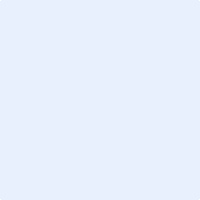 